Dear Friend: What’s the buzz? Literacy Volunteers Ontario-Yates’ Annual Adult Spelling Bee! Please join us on Sunday, February 4, 2024, for an afternoon of good-natured fun when teams of three vie for bragging rights as the “best of the best” in spelling. The Bee will be conducted via Zoom. Each team is assigned a specific time block for their round and asked to reserve another block for the final round (just in case!). Spectators are welcome in all rounds!We are looking for teams, sponsors, and donations. All monies raised at The Bee support services for adults from Ontario and Yates counties who receive literacy tutoring, help with English, or assistance preparing for a high school equivalency test. Here are a few great ways to get involved:Recruit a team and compete in The Bee! The entry fee is $300 per three-person team. Talk it up among family, friends, neighbors, and coworkers. Bee an Event Sponsor!  This year, a generous donor will match all sponsorships dollar-for-dollar up to $5,000!Premier Sponsor – $2,500 sponsors receive premier recognition on event posters, prominent acknowledgement in the program, and special acknowledgement in the post-event thank you in the Finger Lakes Times.Queen Bee Sponsor – $1,000 sponsors receive recognition on event posters, in the program, and in the post-event thank you in the Finger Lakes Times.Drone Sponsor – If spelling is not your strong suit, you can sponsor a team for $300. Representatives of many area non-profits would gladly stand in for you or your business. Team sponsors receive credit in our promotional materials.Make a donation of any amount!  Investing in literacy is investing in the life of your community.Complete the enclosed registration form and mail it with your payment to the address below. Registration opens December 7, 2023 and closes January 22, 2024.  Bee one of the first THREE teams to submit your complete, paid registration and receive a free word “pass.” Call (585) 396-1686 or email volunteerslvoy@gmail.com with questions. Thank you for supporting our efforts to make dreams come true through increased literacy. Sincerely,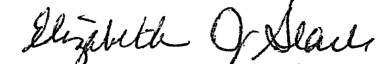     Executive DirectorSunday, February 4, 2024 1-5pm Zoom Event Celebrate our 22nd Annual Adult Spelling Bee! Teams of up to three members compete virtually. Each team is assigned a specific time block for their round and asked to reserve another block for the final round (just in case!). Spectators are welcome in all rounds! Team registration is $300. Call (585) 396-1686 or email volunteerslvoy@gmail.com with questions. ***************************************************************************** SPONSORSHIP  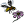 Payment must accompany sponsorship. Checks made payable to LVOY. Name of organization/business: _______________________________________________________________________ Name of Contact: ____________________________________________________________________________ Email: _______________________________________________ Phone: _______________________________ TEAM REGISTRATION  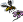 Payment must accompany registration. Checks made payable to LVOY. The first 3 teams to register with payment will receive a “free word pass.” Team Name (creativity encouraged!) _______________________________________________________ Team Captain/Speller 1: _______________________________________________________________________ Email: _______________________________________________ Phone: ________________________________ Speller 2: ____________________________________________________________________________________ Email: _______________________________________________ Phone: ________________________________ Speller 3: ____________________________________________________________________________________ Email: _______________________________________________ Phone: ________________________________